CALCIO A CINQUESOMMARIOSOMMARIO	1COMUNICAZIONI DELLA F.I.G.C.	1COMUNICAZIONI DELLA L.N.D.	1COMUNICAZIONI DELLA DIVISIONE CALCIO A CINQUE	1COMUNICAZIONI DEL COMITATO REGIONALE MARCHE	1NOTIZIE SU ATTIVITA’ AGONISTICA	2ATTIVITA’ DI BASE	10COMUNICAZIONI DELLA F.I.G.C.COMUNICAZIONI DELLA L.N.D.C.U. n. 84 del 08.08.2019 – STAGIONE SPORTIVA 2019/2020Si pubblica in allegato il testo integrale del C.U. n. 66/A della F.I.G.C. inerente l’ABBREVIAZIONE DEI TERMINI PROCEDURALI DINANZI AGLI ORGANI DI GIUSTIZIA SPORTIVA PER LE GARE DELLE FASI REGIONALI DI COPPA ITALIA, DI COPPA REGIONE E COPPA PROVINCIA ORGANIZZATE DAI COMITATI REGIONALI DELLA LEGA NAZIONALE DILETTANTI (Stagione sportiva 2019/2020)COMUNICAZIONI DELLA DIVISIONE CALCIO A CINQUECOMUNICAZIONI DEL COMITATO REGIONALE MARCHEPer tutte le comunicazioni con la Segreteria del Calcio a Cinque - richieste di variazione gara comprese - è attiva la casella e-mail c5marche@lnd.it; si raccomandano le Società di utilizzare la casella e-mail comunicata all'atto dell'iscrizione per ogni tipo di comunicazione verso il Comitato Regionale Marche. CONSIGLIO DIRETTIVORIUNIONE DEL CONSIGLIO DIRETTIVO N. 3  DEL 13.08.2019Sono presenti: Cellini (Presidente) – Panichi – Sassaroli – De Grandis – Franchellucci – Moretti – Salvatelli – Capretti (C5) – Castellana (Segretario) – Marziali SGS – Rossi (addetto stampa)SPOSTAMENTO GARENon saranno rinviate gare a data da destinarsi. Tutte le variazioni che non rispettano la consecutio temporum data dal calendario ufficiale non saranno prese in considerazione. (es. non può essere accordato lo spostamento della quarta giornata di campionato prima della terza o dopo la quinta).Le variazione dovranno pervenire alla Segreteria del Calcio a Cinque esclusivamente tramite mail (c5marche@lnd.it) con tutta la documentazione necessaria, compreso l’assenso della squadra avversaria, inderogabilmente  entro le ore 23:59 del martedì antecedente la gara o entro le 72 ore in caso di turno infrasettimanale.Per il cambio del campo di giuoco e la variazione di inizio gara che non supera i 30 minuti non è necessaria la dichiarazione di consenso della squadra avversaria.NOTIZIE SU ATTIVITA’ AGONISTICACALCIO A CINQUE SERIE C1CALENDARIOSi allega al presente Comunicato Ufficiale il calendario del Campionato Regionale di Serie C1, girone "A - Unico" corredato da indirizzario ed anagrafica.INIZIO CAMPIONATOIl campionato inzierà VENERDI' 20 SETTEMBRE 2019.CAMPO DI GIUOCOTutte le gare del Campionato Regionale di Serie C1 dovranno essere disputate esclusivamente in campo coperto con manto in parquet o gomma ecc. dalle dimensioni minime di 28 x 16 m.Non è consentito l'uso di impianti erbosi, naturali o sintetici e di terra battuta.ORARIO INIZIO GAREVENERDI' 	dalle ore 21:30 alle ore 22:00SABATO 	dalle ore 15:00 alle ore 18:00Le ultime due giornate di campionato dovranno essere disputate il Venerdì alle ore 21:45; non saranno concessi in nessun caso anticipi e posticipi tranne l’anticipo di gare ininfluenti ai fini della classifica. TEMPO EFFETTIVO E ATTREZZATURA OBBLIGATORIAA partire dalla stagione 2019/2020, le partite del Campionato di Serie C1, saranno disputate con il tempo effettivo ed avranno la durata di 20 minuti per ogni tempo.Le Società ospitanti sono pregate pertanto di dotarsi del tabellone elettronico e di avere a disposizione un tabellone manuale ed un cronometro di riserva in caso di malfunzionamento del dispositivo elettronico.Le Società ospitanti si debbono inoltre dotare di due cartoncini di colore rosso indicanti in ogni lato il numero “5” di colore bianco da posizionare sul tavolo del cronometrista per rendere noto che una squadra ha commesso cinque falli cumulativi.TESSERAMENTO ALLENATOREAlle Società che partecipano al Campionato Regionale di Serie C1 è fatto obbligo di affidare la prima squadra ad un Allenatore di Calcio a Cinque abilitato dal Settore Tecnico ed iscritto nei ruoli ufficiali dei tecnici. Un'eventuale deroga può essere accordata alle Società che, promosse al Campionato di Serie C1, intendano confermare l'allenatore non abilitato che ha guidato la squadra nella precedente stagione sportiva. La deroga scade al termine del primo corso per Allenatori di Calcio a Cinque indetto dal Comitato, e per il quale l’Allenatore è tenuto a presentare domanda di ammissione, impegnandosi alla frequenza qualora venga ammesso.DIVISE DI GIUOCONella Stagione Sportiva 2019/2020 gli Arbitri indosseranno la divisa di colore giallo, pertanto si fa presente alle Società di tenere conto di ciò nella scelta del colore delle mute di giuoco.OBBLIGO PARTECIPAZIONE CAMPIONATO CALCIO A CINQUE UNDER 19In linea con il Comunicato Ufficiale numero 1 della Lega Nazionale Dilettanti, le Società partecipanti al Campionato di Calcio a Cinque Serie C1, avranno l’obbligo, per la stagione sportiva 2019/2020, di partecipare con una propria squadra al Campionato di Calcio a Cinque Under 19 (Juniores).Alle società che non rispetteranno tale obbligo verrà addebitata una somma pari a €. 1.500,00.  L’iscrizione ai campionati Under 21, Under 17 e Under 15 costituisce attenuante all’addebito previsto nella misura di € 500,00 per ciascuna delle categorie dove la società prende parte (indipendentemente dal numero di squadre iscritte).Solo per la stagione 2019/2020, le società neopromosse al Campionato di Serie C1 e le società ripescate sono esentate da tale obbligo.CALCIO A CINQUE SERIE C2CALENDARIOSi allega al presente Comunicato Ufficiale il calendario del Campionato Regionale di Serie C2, girone “A”, “B”, “C” corredato da indirizzario ed anagrafica.INIZIO CAMPIONATOIl campionato inzierà VENERDI' 20 SETTEMBRE 2019.CAMPO DI GIUOCOTutte le gare del Campionato Regionale di Serie C2 dovranno essere disputate in campi dalle  dimensioni minime di 25 x 15 m.Nel caso di utilizzo di un impianto all'aperto alla Società è fatto obbligo di disputare le gare interne il SABATO alle ore 15:00.ORARIO INIZIO GAREVENERDI' 	dalle ore 21:00 alle ore 22:15SABATO 	dalle ore 15:00 alle ore 18:00Le ultime due giornate di campionato dovranno essere disputate il Venerdì alle ore 21:45; non saranno concessi in nessun caso anticipi e posticipi tranne l’anticipo di gare ininfluenti ai fini della classifica. DIVISE DI GIUOCONella Stagione Sportiva 2019/2020 gli Arbitri indosseranno la divisa di colore giallo, pertanto si fa presente alle Società di tenere conto di ciò nella scelta del colore delle mute di giuoco.COPPA ITALIA CALCIO A 5SORTEGGIOIl sorteggio effettuato Mercoledì 21 c.m. presso la Piazza Nuova di Numana ha determinato i seguenti accoppiamenti:REGOLAMENTOIl Comitato Regionale Marche indice, per la stagione sportiva 2019/2020, la Fase Regionale della Coppa Italia di Calcio a Cinque Maschile riservata alle Società partecipanti ai Campionati Regionali di Serie C1 e C2 e a n° 8 Società partecipanti alla Serie D.Partecipazione delle SocietàAlla competizione sono iscritte d'ufficio tutte le Società componenti gli organici dei Campionati Regionali di Serie C1 e C2 nonché n° 8 Società di Serie D.La tassa di partecipazione è di € 100,00 oltre al rimborso delle spese arbitrali che verranno addebitate in conto. Formula di svolgimentoLa competizione si svolgerà secondo la seguente formula:I FASE (Trentaduesimi di Finale):Gara di Andata 6/7 Settembre 2019 – Gara di Ritorno 13/14 Settembre 2019Le squadre disputeranno gare di andata e ritorno ad eliminazione diretta con ordine di svolgimento delle gare stabilito per sorteggio.Risulterà qualificata la squadra che nelle due partite di andata e ritorno, avrà ottenuto il miglior punteggio, ovvero, a parità di punteggio, la squadra che avrà la miglior differenza reti.Persistendo ancora la parità, si disputeranno due tempi supplementari di 5 minuti ciascuno. Se anche al termine dei tempi supplementari si verificasse la situazione di parità si procederà all’effettuazione dei tiri di rigore secondo le modalità previste dalle vigenti norme federali.II FASE (Sedicesimi di Finale): Gara di andata 1 Ottobre 2019 - Gara di ritorno 15 Ottobre 2019Le 32 squadre qualificate dalla I Fase, accoppiate secondo i criteri già descritti, disputeranno gare di andata e ritorno ad eliminazione diretta.Risulterà qualificata la squadra che al termine delle due gare, avrà ottenuto il miglior punteggio, ovvero, a parità di punteggio, la squadra che avrà la miglior differenza reti.Persistendo ancora la parità, si disputeranno due tempi supplementari di 5 minuti ciascuno. Se anche al termine dei tempi supplementari si verificasse la situazione di parità si procederà all’effettuazione dei tiri di rigore secondo le modalità previste dalle vigenti norme federali.III FASE (Ottavi di Finale): Gara di andata 5 Novembre 2019 - Gara di ritorno 19 Novembre 2019Le 16 squadre qualificate dalla II Fase, accoppiate secondo i criteri già descritti, disputeranno gare di andata e ritorno ad eliminazione diretta.Risulterà qualificata la squadra che nelle due partite di andata e ritorno, avrà ottenuto il miglior punteggio, ovvero, a parità di punteggio, la squadra che avrà la miglior differenza reti.Persistendo ancora la parità, si disputeranno due tempi supplementari di 5 minuti ciascuno. Se anche al termine dei tempi supplementari si verificasse la situazione di parità si procederà all’effettuazione dei tiri di rigore secondo modalità previste dalle vigenti norme federali.IV FASE: “Final Eight” Gennaio 2020Le 8 società vincenti gli ottavi di Finale disputeranno, in sede unica la “FINAL EIGHT” per l’assegnazione della COPPA ITALIA FASE REGIONALE MARCHE Stagione Sportiva 2019/2020.Le gare di Quarti, Semifinale e di Finale verranno disputate con gara unica e gli accoppiamenti saranno determinati per sorteggio.Le date delle gare, le modalità di svolgimento, il regolamento e la disciplina sportiva della “Final Eight” saranno oggetto di apposito C.U.Fase NazionaleAlla fase nazionale parteciperà comunque la formazione di Serie C1 meglio classificata. Nel caso che più squadre di Serie C1 siano classificate nella medesima posizione parteciperà alla fase Nazionale la squadra meglio classificata al termine del girone di andata del campionato di Serie C1, stagione 2019/2020.Campo di giuocoPer la Coppa Italia Calcio a Cinque Serie C, nei turni infrasettimanali, non vige l’obbligo per le Società che disputano le gare interne all’aperto di disputare le stesse alle ore 15:00.Tempo di giuocoSoltanto le gare della Final Eight saranno disputate con il tempo effettivo dalla durata di 20 minuti per ogni tempo; pertanto le gare del primo, secondo e terzo turno avranno la durata di 30 minuti a tempo (non effettivi).Partecipazione dei calciatoriAlle gare di Coppa Italia di Serie C Maschile possono partecipare tutti i calciatori regolarmente tesserati per le rispettive Società. Sanzioni a carico dei calciatoriLa squalifica per 1 o più giornate di gara, inflitte dagli Organi competenti in relazione a gare di Coppa Italia dovrà essere scontata nella stessa competizione;Per le gare di Coppa Italia i tesserati incorrono in una giornata di squalifica ogni due ammonizioni inflitte dall’Organo di Giustizia Sportiva, art. 19 comma 11.2.Le sanzioni di squalifica a tempo determinato hanno esecuzione secondo il disposto dell’art. 22 comma 8 del C.G.S.ReclamiVale quanto previsto dal C.U. n. 84 del 08/08/2019 della L.N.D.allegato al presente comunicato ufficiale.Rinuncia a gareNel caso in cui una Società rinunci, per qualsiasi motivo, alla disputa di una gara verranno applicate nei suoi confronti le sanzioni di cui all'art. 17 del Codice di Giustizia Sportiva. Inoltre la stessa Società verrà esclusa dal proseguimento della manifestazione salvo ulteriori sanzioni.Applicazione regolamenti federaliPer quanto non previsto dal presente Regolamento si fa espresso richiamo agli articoli delle Norme Organizzative Interne della F.I.G.C., del Codice di Giustizia Sportiva e del Regolamento della L.N.D.PROGRAMMA GARETrentaduesimi di Finale – girone “A”Trentaduesimi di Finale – girone “B”Trentaduesimi di Finale – girone “C”Trentaduesimi di Finale – girone “D”Trentaduesimi di Finale – girone “E”Trentaduesimi di Finale – girone “F”Trentaduesimi di Finale – girone “G”Trentaduesimi di Finale – girone “H”ATTIVITA’ DI BASERIUNIONI PROGRAMMATICHE ATTIVITA’ DI BASE GIOVANILE DI CALCIO A 11 – CALCIO A 5 E FEMMINILEDELEGAZIONE PROVINCIALE FERMOIl giorno GIOVEDI’ 5 SETTEMBRE 2019 alle ore 17:30 presso il RICREATORIO SAN CARLO – SALA VERDE (Convegni) – Via Don Biagio Cipriani - FERMO è indetta la riunione programmatica dei Dirigenti Responsabili e Responsabili Tecnici delle Società che intendono partecipare ai Tornei dell’Attività di Base (categorie Piccoli Amici – Primi Calci - Pulcini – Esordienti) e Giovanile.Ordine del giorno:Analisi dell’attività svolta Stagione Sportiva 2019/2020;Illustrazione CC.UU. nr. 1 - nr. 2 – nr. 11 S.G.S. e Circolare nr. 1 Attività di Base;Progettualità S.G.S. Stagione Sportiva 2019/2020;Varie ed eventuali.E’ fondamentale la presenza delle figure sopra citate che realmente si interessano di questa attività all’interno della Società Sportiva.Parteciperanno alla riunione il Coordinatore Federale Regionale FIGC/SGS prof. Floriano MARZIALI, il Delegato Provinciale SGS dell'Attività di Base prof. Matteo DELLA SCIUCCA e il Delegato Provinciale FIGC/LND prof. Giuseppe MALASPINA.Viste le numerose ed importanti novità previste dai Comunicati Ufficiali all’ordine del giorno, è richiesta la presenza obbligatoria dei Responsabili Tecnici e dei Dirigenti Responsabili dell’Attività di Base di tutte le Società partecipanti all’attività di calcio a 11, di calcio a 5 e calcio femminile relativa alla stagione sportiva 2019/2020.  DELEGAZIONE PROVINCIALE MACERATAIl giorno LUNEDI’ 09 SETTEMBRE 2019 alle ore 17:30 presso la Sala Conferenze dell'Hotel Grassetti di Corridonia in via Romolo Murri (Zona Industriale), è indetta la riunione programmatica dei Dirigenti Responsabili e Responsabili Tecnici delle Società che intendono partecipare ai Tornei dell’Attività di Base (categorie Piccoli Amici – Primi Calci - Pulcini – Esordienti) e Giovanile Ordine del giorno: - Analisi dell’attività svolta Stagione Sportiva 2019/2020; - Illustrazione CC.UU. nr. 1 - nr. 2 – nr. 11 S.G.S. e Circolare nr. 1 Attività di Base; - Progettualità S.G.S. Stagione Sportiva 2019/2020; - Varie ed eventuali. E’ richiesta la presenza obbligatoria dei Responsabili Tecnici e dei Dirigenti Responsabili dell’attività di Base e Giovanile di tutte le Società partecipanti all’attività di calcio a 11 - di calcio a 5 e calcio femminile s.s. 2019/2020. E’ fondamentale la presenza delle figure sopra citate che realmente si interessano di questa attività all’interno della Società Sportiva. Parteciperanno alla riunione il Coordinatore Federale Regionale FIGC/SGS Prof. Floriano MARZIALI e il Delegato Regionale dell’Attività di Base FIGC/SGS Prof. Alberto VIRGILI.Viste le numerose ed importanti novità previste dai Comunicati Ufficiali all’ordine del giorno, è richiesta la presenza obbligatoria dei Responsabili Tecnici e dei Dirigenti Responsabili dell’Attività di Base di tutte le Società partecipanti all’attività di calcio a 11, di calcio a 5 e calcio femminile relativa alla stagione sportiva 2019/2020.  DELEGAZIONE PROVINCIALE ASCOLI PICENOIl giorno MARTEDÌ 10 SETTEMBRE 2019 alle ore 17:30 presso la Sezione AIA di Ascoli Piceno, via de Dominicis snc, è indetta la riunione programmatica dei Dirigenti Responsabili e Responsabili Tecnici delle Società che intendono partecipare ai Tornei dell’Attività di Base (categorie Piccoli Amici – Primi Calci - Pulcini – Esordienti) e Giovanile.Ordine del giorno:Analisi dell’attività svolta Stagione Sportiva 2019/2020;Illustrazione CC.UU. nr. 1 - nr. 2 – nr. 11 S.G.S. e Circolare nr. 1 Attività di Base;Progettualità S.G.S. Stagione Sportiva 2019/2020;Varie ed eventuali.E’ fondamentale la presenza delle figure sopra citate che realmente si interessano di questa attività all’interno della Società Sportiva.Parteciperanno alla riunione il Coordinatore Federale Regionale FIGC/SGS Prof. Floriano MARZIALI e il Delegato Regionale dell’Attività di Base FIGC/SGS Prof. Alberto VIRGILI.Viste le numerose ed importanti novità previste dai Comunicati Ufficiali all’ordine del giorno, è richiesta la presenza obbligatoria dei Responsabili Tecnici e dei Dirigenti Responsabili dell’Attività di Base di tutte le Società partecipanti all’attività di calcio a 11, di calcio a 5 e calcio femminile relativa alla stagione sportiva 2019/2020.  ISCRIZIONI TORNEI AUTUNNALI ATTIVITA’ DI BASE CALCIO A CINQUESi comunica che le domande di iscrizione ai tornei in epigrafe, DA EFFETTUARSI ESCLUSIVAMENTE CON MODALITÀ ON LINE attraverso l’”Area Società”  presente nel sito ufficiale della LND (www.lnd.it), dovranno essere trasmesse online a mezzo firma elettronica, entro e non oltre il:SABATO 14 SETTEMBRE 2019, ORE 19:00Da Giovedì 22 Agosto 2019 sarà pertanto possibile iscriversi ai seguenti tornei:/5  	ESORDIENTI CALCIO A 5		-5  	PULCINI CALCIO A 5		MODALITA’ OPERATIVE DI ISCRIZIONESi OBBLIGANO le Società di seguire l’“applicazione guidata richiesta iscrizioni” all’interno del menu iscrizioni regionali e provinciali.Per iscrivere una seconda squadra ad un determinato torneo, basta cliccare sul pulsante     	dopo aver iscritto la squadra “A”. La modulistica debitamente compilata on-line, deve essere obbligatoriamente trasmessa (timbrata e firmata dal Presidente della Società) a mezzo firma elettronica allegandovi il bonifico attestante il versamento della quota di iscrizione così come risulta dalla pagina di riepilogo dei costi.*     *     *ORARIO UFFICISi ricorda che l’orario di apertura degli uffici del Comitato Regionale Marche è il seguente:Durante i suddetti orari è garantito, salvo assenza degli addetti per ferie o altro, anche il servizio telefonico ai seguenti numeri:Segreteria			071/28560404Segreteria Calcio a 5		071/28560407Ufficio Amministrazione	071/28560322 (Il pomeriggio solo nel giorno di lunedì)Ufficio Tesseramento 	071/28560408 (Il pomeriggio solo nei giorni di mercoledì e venerdì)Pubblicato in Ancona ed affisso all’albo del C.R. M. il 22/08/2019.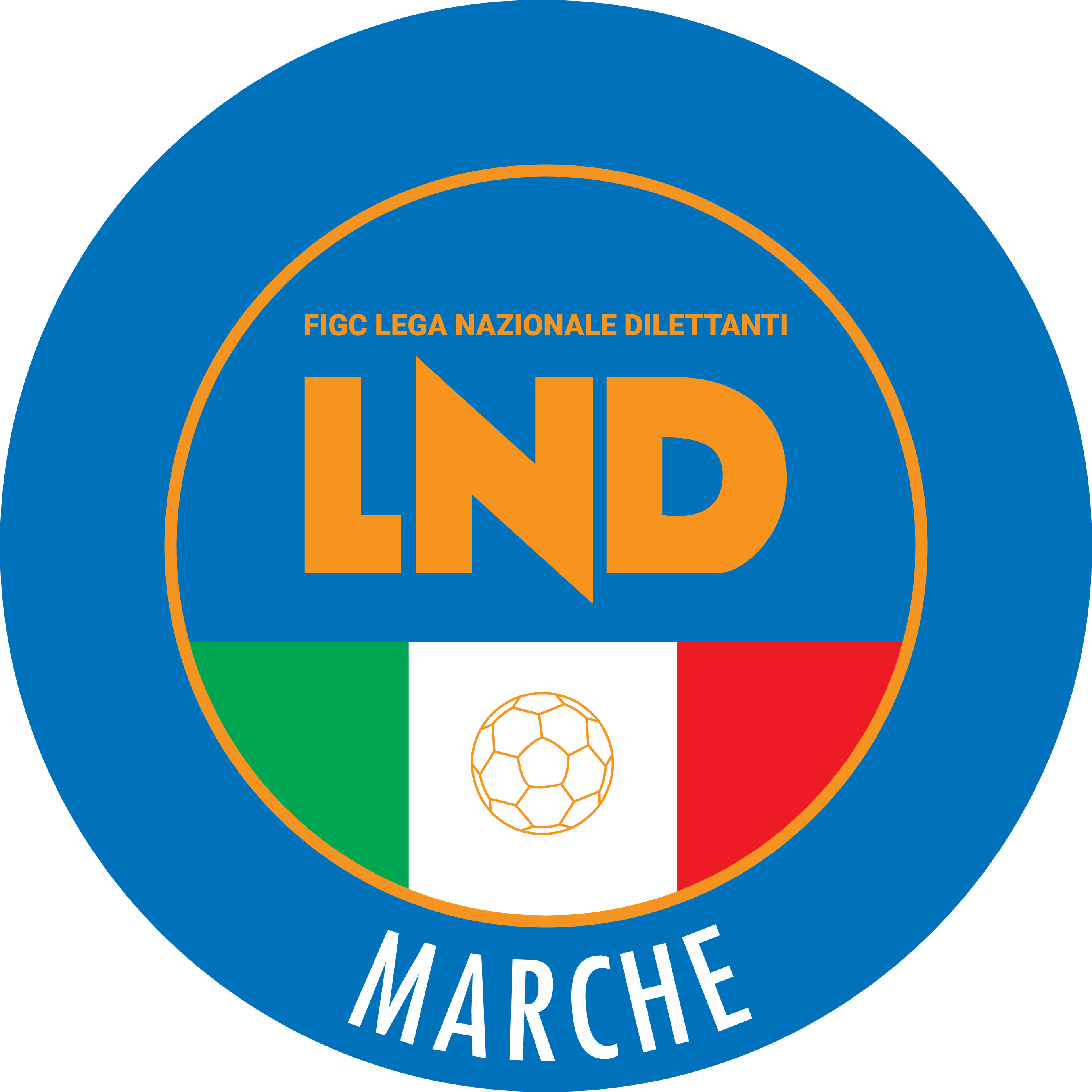 Federazione Italiana Giuoco CalcioLega Nazionale DilettantiCOMITATO REGIONALE MARCHEVia Schiavoni, snc - 60131 ANCONACENTRALINO: 071 285601 - FAX: 071 28560403sito internet: marche.lnd.ite-mail: c5marche@lnd.itpec: marche@pec.figcmarche.itStagione Sportiva 2019/2020Comunicato Ufficiale N° 05 del 22/08/2019Stagione Sportiva 2019/2020Comunicato Ufficiale N° 05 del 22/08/2019            Trentaduesimi             Sedicesimi   OttaviQuartiAPIEVE D’ICO CALCIO A 5AAVIS ARCEVIA 1964AAVENALEASPORTLANDAPOLVERIGI C5AREAL S.COSTANZOAACLI MANTOVANIADINAMIS 1990BOLYMPIA FANO C5BCALCETTO NUMANABFUTSAL MONTEMARCIANOBMOSCOSI 2008BAMICI DEL CENTROSOCIO SP.BATL URBINO C5 1999BNUOVA OTTRANO 98BOSTRENSECJESI CALCIO A 5CREAL FABRIANOCVERBENA C5 ANCONACALMA JUVENTUS FANOCCASTELBELLINO CALCIO A 5CVALLEFOGLIA C5CACLI VILLA MUSONECPIANACCIODMONTESICURO TRE COLLIDCHIARAVALLE FUTSALDMONTECAROTTODCIRCOLO COLLODIDSENIGALLIA CALCIODBELPIANDILUNADAUDAX 1970 S.ANGELODPIETRALACROCE 73EFUTSAL POTENZA PICENAEFUTSAL MONTURANOEFUTSAL FERMO S.C.EFUTSAL D. E G.ECSI STELLAEMONTECASSIANOERIVIERA DELLE PALMEERECANATI CALCIO A 5FMONTELUPONE CALCIO A 5FCASTELRAIMONDO CALCIO A 5FFUTSAL MONTEGRANAROFSPORTING GROTTAMMAREFBOCASTRUM UNITEDFBOROGOROSSO TOLENTINOFAMICI 84FCERRETO D’ESI C5GNUOVA JUVENTINA FFCGVIS CONCORDIA MORROVALLEGEAGLES PAGLIAREGTRE TORRIGBAYER CAPPUCCINIGFUTSAL PRANDONEGSERRALTAGCALCETTO CASTRUM LAURIHREAL SAN GIORGIOHU.MANDOLESI CALCIOHFREELY SPORTHFUTSAL SILENZIHC.U.S. MACERATAHPOTENZA PICENAHINVICTA FUTSAL MACERATAHREAL ANCARIASquadra 1Squadra 2A/RData/OraImpiantoLocalita' ImpiantoIndirizzo ImpiantoACLI MANTOVANI CALCIO A 5DINAMIS 1990A06/09/2019 21:30"PALAMASSIMO GALEAZZI"ANCONAVIA MADRE TERESA DI CALCUTTAAVENALESPORTLANDA06/09/2019 22:00PALASPORT "LUIGINO QUARESIMA"CINGOLIVIA CERQUATTIPIEVE D ICO CALCIO A 5AVIS ARCEVIA 1964A06/09/2019 21:45PALESTRA COMUNALE C5PEGLIOPIAZZALE COTIGNOLIPOLVERIGI C5REAL S.COSTANZO CALCIO 5A06/09/2019 21:45PALASPORT "A.PERGOLESI"POLVERIGIVIA CIRCONVALLAZIONEAVIS ARCEVIA 1964PIEVE D ICO CALCIO A 5R13/09/2019 21:30PALASPORTCASTELLEONE DI SUASAVIA ROSSINIDINAMIS 1990ACLI MANTOVANI CALCIO A 5R13/09/2019 22:00PALASPORT "BADIALI"FALCONARA MARITTIMAVIA DELLO STADIOREAL S.COSTANZO CALCIO 5POLVERIGI C5R13/09/2019 21:15PALESTRA COMUNALESAN COSTANZOVIA DELLA SANTA SELVINOSPORTLANDAVENALER13/09/2019 21:30PALASPORT "BIAGIONI"FANOCUCCURANO DI FANOSquadra 1Squadra 2A/RData/OraImpiantoLocalita' ImpiantoIndirizzo ImpiantoAMICI DEL CENTROSOCIO SP.ATL URBINO C5 1999A06/09/2019 21:00CAMPO DI C5 ENTRO PAL OLIMPIAMONTEPORZIOVIA RISORGIMENTO 16FUTSAL MONTEMARCIANO C5MOSCOSI 2008A06/09/2019 22:00PALLONE GEODETICO LOC. MARINAMONTEMARCIANOVIA GRAZIA DELEDDANUOVA OTTRANO 98OSTRENSEA06/09/2019 22:00PALAGALIZIAFILOTTRANOVIA GEMME, 13OLYMPIA FANO C5CALCETTO NUMANAA06/09/2019 21:30C.COPERTO C.TENNIS LA TRAVEFANOVIA VILLA TOMBARIATL URBINO C5 1999AMICI DEL CENTROSOCIO SP.R13/09/2019 21:30PAL.DELLO SPORT PALAMONDOLCEURBINOVIA DELL'ANNUNZIATACALCETTO NUMANAOLYMPIA FANO C5R13/09/2019 21:45PALLONE GEODETICO MARCELLINUMANAVIA FONTE ANTICAMOSCOSI 2008FUTSAL MONTEMARCIANO C5R13/09/2019 22:00PALASPORT "LUIGINO QUARESIMA"CINGOLIVIA CERQUATTIOSTRENSENUOVA OTTRANO 98R13/09/2019 21:45PALASPORTOSTRAVIA MATTEOTTISquadra 1Squadra 2A/RData/OraImpiantoLocalita' ImpiantoIndirizzo ImpiantoACLI VILLA MUSONEPIANACCIOA06/09/2019 21:30PALLONE GEODETICOSIROLOFRAZIONE COPPO VIA FORMACASTELBELLINO CALCIO A 5VALLEFOGLIA C5A06/09/2019 21:30PALASPORT "MARTARELLI"CASTELBELLINOVIA TOBAGI STAZ. CASTELBELLINOJESI CALCIO A 5REAL FABRIANOA06/09/2019 21:30PALESTRA RAFFAELA CARBONARIJESIVIA DEI TESSITORIVERBENA C5 ANCONAALMA JUVENTUS FANOA07/09/2019 15:00PALLONE GEODETICO VERBENAANCONAVIA PETRARCAALMA JUVENTUS FANOVERBENA C5 ANCONAR13/09/2019 21:00C.COPERTO C.TENNIS LA TRAVEFANOVIA VILLA TOMBARIPIANACCIOACLI VILLA MUSONER13/09/2019 22:00PAL.COM. S.MICHELE AL FIUMEMONDAVIOVIA LORETOREAL FABRIANOJESI CALCIO A 5R13/09/2019 21:30PALESTRA "FERMI"FABRIANOVIA B.BUOZZIVALLEFOGLIA C5CASTELBELLINO CALCIO A 5R13/09/2019 21:30PALAS.MONTECCHIO "PALADIONIGIVALLEFOGLIAVIA MAZZINISquadra 1Squadra 2A/RData/OraImpiantoLocalita' ImpiantoIndirizzo ImpiantoAUDAX 1970 S.ANGELOPIETRALACROCE 73A06/09/2019 21:45PALLONE GEODETICO CAMPO NÂ°1SENIGALLIAVIA CELLINI, 13MONTECAROTTOCIRCOLO COLLODI CALCIO 5A06/09/2019 21:30PALESTRA COMUNALESERRA SAN QUIRICOVIA GRAMSCIMONTESICURO TRE COLLICHIARAVALLE FUTSALA06/09/2019 21:30PALLONE GEODETICO MONTESICUROANCONALOCALITA' NONTESICUROSENIGALLIA CALCIOBELPIANDILUNAA06/09/2019 21:30CAMPO NÂ°1 PARR. S. GIUSEPPESENIGALLIAVIA GURCINO 25BELPIANDILUNASENIGALLIA CALCIOR13/09/2019 21:15PALAFOGLIENSE CALCIO A 5BELFORTE ALL'ISAUROVIA TOSCANACHIARAVALLE FUTSALMONTESICURO TRE COLLIR13/09/2019 21:30PALAZZO DELLO SPORTCHIARAVALLEVIA FALCONARACIRCOLO COLLODI CALCIO 5MONTECAROTTOR13/09/2019 21:30PALL.GEODETICO FRAZ.PINOCCHIOANCONAVIA CARPEGNA-VIA M.TE S.VICINOPIETRALACROCE 73AUDAX 1970 S.ANGELOR13/09/2019 21:30PALASCHERMAANCONAVIA MONTEPELAGOSquadra 1Squadra 2A/RData/OraImpiantoLocalita' ImpiantoIndirizzo ImpiantoCSI STELLA A.S.D.MONTECASSIANO CALCIOA06/09/2019 21:30PALASPORT COMUNALEMONSAMPOLO DEL TRONTOVIA CORRADIFUTSAL FERMO S.C.FUTSAL D. E G.A06/09/2019 21:30CAMPO COPERTO RIONE MURATOFERMOVIA SIBILLA 2CFUTSAL POTENZA PICENAFUTSAL MONTURANOA06/09/2019 21:30PALLONE GEODETICO "F. ORSELLIPOTENZA PICENAVIA DELLO SPORTRIVIERA DELLE PALMERECANATI CALCIO A 5A06/09/2019 21:45PALASPORT SPECASAN BENEDETTO DEL TRONTOVIA DELLO SPORTRECANATI CALCIO A 5RIVIERA DELLE PALMER06/09/2019 21:30CENTRO SPORTIVO RECANATESERECANATIVIA ALDO MOROFUTSAL D. E G.FUTSAL FERMO S.C.R13/09/2019 22:00PALESTRA C5 "MONTICELLI"ASCOLI PICENOVIA DELL IRISFUTSAL MONTURANOFUTSAL POTENZA PICENAR13/09/2019 22:00PALAZZO DELLO SPORTMONTE URANOVIA OLIMPIADIMONTECASSIANO CALCIOCSI STELLA A.S.D.R14/09/2019 15:00"SAN LIBERATO"MONTECASSIANOLOC. SAN LIBERATOSquadra 1Squadra 2A/RData/OraImpiantoLocalita' ImpiantoIndirizzo ImpiantoAMICI 84CERRETO D ESI C5 A.S.D.A06/09/2019 21:30PALAROZZIFOLIGNANOPIAZZA S. D'ACQUISTOBOCASTRUM UNITEDBORGOROSSO TOLENTINOA06/09/2019 21:45PALESTRA C5 CASTORANOCASTORANOLOC. ROCCHETTAFUTSAL MONTEGRANAROSPORTING GROTTAMMAREA06/09/2019 22:15PALESTRA SCUOLA MEDIAMONTEGRANAROCONT.S.LIBORIO VIA VEREGRENSEMONTELUPONE CALCIO A 5CASTELRAIMONDO CALCIO A 5A06/09/2019 21:30TENSOSTRUTTURA CALCIO A 5MONTELUPONEVIA ALESSANDRO MANZONIBORGOROSSO TOLENTINOBOCASTRUM UNITEDR13/09/2019 21:30CENTRO SP. POL. "R.GATTARI"TOLENTINOVIA TAGLIAMENTOCASTELRAIMONDO CALCIO A 5MONTELUPONE CALCIO A 5R13/09/2019 21:15PALAZZETTO DELLO SPORTCASTELRAIMONDOVIA GRAMSCI-VIA FEGGIANISPORTING GROTTAMMAREFUTSAL MONTEGRANAROR13/09/2019 22:00PALESTRA ITGEOMETRIGROTTAMMAREVIA SALVO D'ACQUISTOCERRETO D ESI C5 A.S.D.AMICI 84R14/09/2019 15:00PALACARIFAC DI CERRETO D'ESICERRETO D'ESIVIA VERDISquadra 1Squadra 2A/RData/OraImpiantoLocalita' ImpiantoIndirizzo ImpiantoEAGLES PAGLIARETRE TORRI A.S.D.A06/09/2019 21:45PALAZZO DELLO SPORTSPINETOLIFRAZ.PAGLIARE VIA VECCHINUOVA JUVENTINA FFCVIS CONCORDIA MORROVALLEA06/09/2019 22:00PALESTRA SCUOLA MEDIAMONTEGRANAROCONT.S.LIBORIO VIA VEREGRENSESERRALTACALCETTO CASTRUM LAURIA06/09/2019 22:00PALASPORT "ALBINO CIARAPICA"SAN SEVERINO MARCHEVIALE MAZZINIBAYER CAPPUCCINIFUTSAL PRANDONEA07/09/2019 15:00PALESTRA POLIVALENTE P.TREIATREIAVIA NICOLO' VFUTSAL PRANDONEBAYER CAPPUCCINIR13/09/2019 21:30PALESTRAMONTEPRANDONEVIA COLLE GIOIOSOTRE TORRI A.S.D.EAGLES PAGLIARER13/09/2019 21:30PALASPORTSARNANOVIA LUDOVICO SCARFIOTTIVIS CONCORDIA MORROVALLENUOVA JUVENTINA FFCR13/09/2019 21:50PALESTRA COMUNALEMORROVALLEVIA LIGURIA - BORGO PINTURACALCETTO CASTRUM LAURISERRALTAR14/09/2019 17:00PALAZZETTO POLIFUNZIONALERIPE SAN GINESIOVIA FAVETOSquadra 1Squadra 2A/RData/OraImpiantoLocalita' ImpiantoIndirizzo ImpiantoC.U.S. MACERATA CALCIO A5POTENZA PICENAA06/09/2019 22:00CAMPO CUS MACERATA (COPERTO)MACERATAVIA VALERIOFREELY SPORTFUTSAL SILENZIA06/09/2019 21:45PALESTRA DI CASCINARECASCINAREVIA CARDUCCIINVICTA FUTSAL MACERATAREAL ANCARIAA06/09/2019 21:45PALESTRA C.SPORTIVO"DON BOSCOMACERATAVIA ALFIERI SNCREAL SAN GIORGIOU.MANDOLESI CALCIOA06/09/2019 22:00PALESTRA SC.MEDIA B.ROSSELLIPORTO SAN GIORGIOVIA PIRANDELLO AREA MT.4FUTSAL SILENZIFREELY SPORTR13/09/2019 22:00PALESTRA SC.MEDIA B.ROSSELLIPORTO SAN GIORGIOVIA PIRANDELLO AREA MT.4POTENZA PICENAC.U.S. MACERATA CALCIO A5R13/09/2019 21:30PALLONE GEODETICO "F. ORSELLIPOTENZA PICENAVIA DELLO SPORTREAL ANCARIAINVICTA FUTSAL MACERATAR13/09/2019 21:30PALESTRA COMUNALEANCARANOVIA FONTE DI MONSIGNOREU.MANDOLESI CALCIOREAL SAN GIORGIOR13/09/2019 21:00CAMPO C/5 "MANDOLESI"- COPERTPORTO SAN GIORGIOVIA DELLE REGIONI, 8GIORNOMATTINOPOMERIGGIOLunedìchiuso15.00 – 17,00Martedì10.00 – 12.00chiusoMercoledìchiuso15.00 – 17.00Giovedì10.00 – 12.00chiusoVenerdìchiuso15.00 – 17.00Il Responsabile Regionale Calcio a Cinque(Marco Capretti)Il Presidente(Paolo Cellini)